Mahendra Model School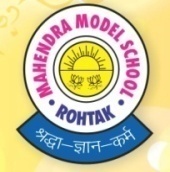 Holidays’ HomeworkClass VIIEnglish:-Write a letter to your father explaining him your poor performance in the half yearly examination. Write a paragraph on” Life in the City”. Find out 10 verbs from chapter 1 and 3 and use them in sentences.Make one pager of your favourite short story.Learn and write W/M , Book exercise and Q/A from textbook of lesson 1,2,3 .Hindi: -दस  दिन समाचार पत्र से दिनांक के अनुसार एक एक सुलेख लिखिए।किन्हीं पांच देशों की भाषा लिखिए तथा भारत के सभी राज्यों की बोलियां लिखिए।विशेषण की परिभाषा लिखते हुए इसके भेदों सहित सुंदर- सा चार्ट बनाइए।Learn first periodic syllabus as mentioned in school diary.Maths: -.Learn and write tables 2 to 20 only” four “tables daily.Solve progress sheet of chapter 1,2&3 given on page 29,60 and 82 in Notebook.Draw a chart on the following topic:-Properties of Addition of Integers (Even Roll number)                                        ORProperties of Addition of Rational Numbers (Odd Roll number)Science: -Collect different samples of clothing materials and paste them in  a scrapbook .Classify them as natural and artificial fibre.Take a chart paper and draw a well labelled diagram of human digestive system.Collect information about the  diseases related to the digestive  system. Write brief symptoms of these diseases and how they can be prevented.Learn all 1st periodic test syllabus as mentioned in the School  diary. Social Science: -Learn all 1st periodic syllabus  as mentioned in the School diary.Draw a chart on the structure of the parts of the earth i.e. Crust ,Mantle and Core and describe briefly.Make a project in your scrapbook about the National political parties and their symbols, principles and major leaders.Pick a period from the mediaeval period of Indian history. Find out the source available during that period mentioned the information available.I.T.: -Revision of  lesson 1 and 2.Prepare a chart on most harmful virus that affect the computer now- a -days.Create a database of 10 students in MS Excel having the fields of name, subject ,roll number total marks using formula in MS Excel including maximum and minimum function.Fill color and pattern within the table to make it look attractive by applying formatting features and paste the coloured  printout in your I.T. notebook.Sanskrit: -  पाठ  1 ,2 सुभाषितानि, दुर्बुद्धि विनश्यति शब्दार्थ व अभ्यास सहित  लिखो व याद करो। पाठ- 2 (दुर्बुद्धि विनश्यति) में से हंस और कछुए का चार्ट बनाओ।एक से पचास तक गिनती संस्कृत में लिखो वे याद करो।	पत धातु तथा फल रूप लिखो व याद करो। Arts: -Make a beautiful wall hanging.Make pen stand with waste material.Making clay modelling for POT decoration.                      ORMake one national festival chart.Music:-Learn the following songs:-फूलों का तारों का……….ज्योत से ज्योत चले…………है प्रीत जहां की रीत सदा……….G.K.: -Make a collage on the following topic: Social Reformers.   (Even Roll number)World famous personalities.  (Odd Roll number)Learn lesson 1, 2,3,4and 5.Reasoning:-Revise lesson 1, 2 and 3.Do the given assignment.          Reasoning Assignment        1.Tick the correct option to complete the series:ABP, DEQ , GHR , JKS , _______MNT   (b) MTN   (c) LMT   (d) MTU135,246,357,468,_______597    (b) 579     (c) 577    (d) 5890.5, 1.5, 4.5, 13.5,_______45.5   (b) 39.5    (c) 30.5   (d) 40.51215, 405, 135, 45,15,_____30      (b) 12        (c) 10       (d) 5          2.Find the missing term which will replace the question mark:225    (b) 165     (c) 185      (d) 250            3.Tick the right choice:Menu : Food :: Catalogue : ?Rack  (b) Newspaper   (c) Library    (d) BooksCurd : Milk :: Wine : ?Sugarcane  (b) Grape   (c) Oats       (d) LemonLMN : OQS :: TUV : ?WYA        (b)WXZ       (c)VWX        (d)WXY             4.Tick the odd one out:Bake , Peel , Fry , Boil , RoastHat , Cap , Veil , Turban , HelmetSquare , Cube , Rectangle , Circle , Rhombus43 , 53 , 63 , 73 , 8351 , 144 , 64 , 121 , 256             5.Draw the mirror image of the following words:DELHIEAGLEZIPPERPENCIL          6.If POND is coded as RSTL, how is HEAR written in that code?JIGZ     (b) GHIZ    (c) GHIJ     (d)JCLZ          7.If HEALTH is written as GSKZDG then how will NORTH be written in that code?OPSUI     (b)FRPML    (c)GSQNM    (d)IUSPQ           8.If NOIDA is written as 39658 then how will INDIA be written in that code?36568    (b) 63569    (c) 63568    (d) 65368            9.If  ‘rose’, is called ‘poppy’,’poppy’, is called ‘lily’, ‘lily’,is called’lotus’ and ‘lotus’ is called ‘anemone’, which is the king of flowers?anemone   (b)poppy    (c) rose    (d) lotus         10.Which one will replace the question mark?33    (b) 38     (c) 32     (d) 37NOTE :  SCHOOL WILL REMAIN CLOSED FOR SUMMER VACATION FROM  29.05.2019  TO  02.07.2019 SCHOOL WILL REOPEN ON   03.07.2019Note: You can see/ Download from school website : www.mahendramodelschoolrtk.co.in Downloads        Holidays homework       Class        Enter   511963669817?532?4476